ТЕАТР КАРУСЕЛЬ группа№11СКАЗКА «БЕЛКИН ДОМ»(Осенняя история в лесу)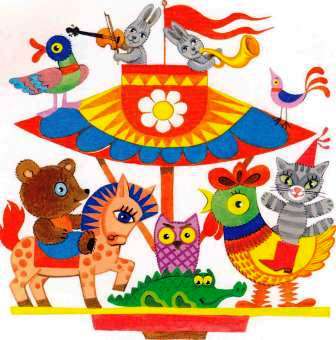 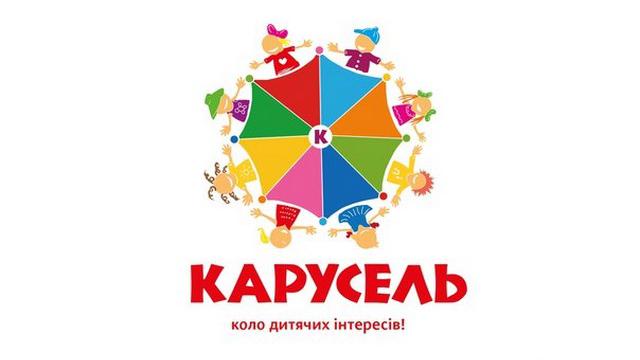 2017 ДЕЙСТВУЮЩИЕ ЛИЦА И ИСПОЛНИТЕЛИДЕЙСТВУЮЩИЕ ЛИЦА И ИСПОЛНИТЕЛИБелка…………………..Павлова СофьяСтроганова ЕваКоза…………………….Тарасова МашаСамойлова МиланаБельчонок ……………Щербинина МашаБельчонок ……………Захарова НастяБельчонок ……………Поставная АринаБельчонок ……………Соснина ВикаБельчонок ……………Сергеева СветаДятел………………….. Щукин ДанилаЩуренков СашаЕжик ………………..Мельников АрсенийЕжонок ……………..Князев КостяПетух…………………Щербаков АртемЦыпленок……………Мокеева ВикаЗайка………………….Петрова СофьяЗайка…………………..Копылова ВераЗайка…………………..Леваньков СережаРежиссер – постановщикОганесян Стелла Нарибековна Режиссер – постановщикОганесян Стелла Нарибековна Ассистенты режиссера………………..мамы, папы, бабушки, дедушки, сестры, братья!Ассистенты режиссера………………..мамы, папы, бабушки, дедушки, сестры, братья!